Дата проведення уроку : 12.05.2020р.Група: 2М-2Професія:  малярМайстер в/н: Татур І О .   вайбер  0950160283 ел пошта dominskaairina@gmail.comУрок №19Тема уроку: фарбування поверхонь фарборозпилювачем 
Мета уроку:
Навчальна : закріпити уміння, вдосконалити прийоми, сформувати уміння і навички, навчити учнів, закріпити знання, конкретизувати важливі положення теми, залучити учнів до поглибленого осмислення поставлених на опрацювання завдань з фарбування поверхонь фарборозпилювачем.
 Виховна –  формувати в учнів виховання трудової і робочої , створення умов для морального, естетичного і фізичного виховання, виховувати в учнів творче ставлення до трудового процесу  з фарбування поверхонь фарборозпилювачем.
Розвиваюча-  розвивати навики самоконтролю; розвивати професійне мислення; розвивати свідому трудову дисципліну; розвивати здібності самостійного і колективного аналізу нової інформації; розвивати уміння аналізувати з фарбування поверхонь фарборозпилювачем.Структура уроку:                                                                                                  Повторення пройденого матеріалу 8.00 – 9.30 з теми : « Фарбування поверхонь фарбопультом »
( відповідайте письмово та присилайте на viber). 1.З яких процесів складається пофарбування з фарборозпилювача?                                                                                                                           2.Які інструменти потрібні для пофарбування поверхонь фарборозпилювачем ?                                                                                                                        3.Які матеріали потрібні для пофарбування фарбопультом ?                                        4.Які вимоги висуваються до поверхні під фарбування сучасними матеріалами?           5.Які ви знаєте вимоги з охорони праці на робочому місці?                                               6. В чому відмінність  сучасних шпаклівок від звичайних ?                                               7. Чи входить в склад шпаклівки крейда?                                                                             8. Які є види ґрунтовок під водяне пофарбування ?    Пояснення нового матеріалу    8.00  - 13.00 Інструктаж з ОП та БЖД  1. Перед початком роботи всі робітники повинні пройти інструктаж на робочому місці. 2. Інструменти, якими користуються робітники повинні бути справними, а металеві поверхні міцно насадженими на ручки.                                                                                 3. Перед тим, як розпочати працювати з будь-якими материалами, уважно прочитайте інструкції до них.                                                                                                                      4. Більшість фарбових сумішей, у яких розчинниками є рідини, що легко випаровуються, шкідливі для організму людини.                                                                   5. Отруйні речовини потрапляють до організму людини через органи дихання, шкіру та шлунок.                                                                                                                                6. Під час виконання малярних робіт усередині приміщень, робітники повинні бути забезпечені противогазами відповідного типу, захисними окулярами, респіраторами;          7. Під час виконання малярних робіт усередині приміщення, має бути забезпечена природна (провітрювання) чи штучна вентиляція.                                                                     8. Під час роботи на висоті необхідно працювати на справних пристроях                                 9. Паління під час роботи з шпаклівками та ґрунтовками заборонено.                            10. Після роботи необхідно дотримуватися правил особистої гігієни, ретельно вимити руки, обличчя.                                                                                                                 Організація робочого місця                                                                                              Робоче місце маляра – це ділянка у межах якої працює маляр , і може розмічувати  потрібні для роботи пристрої, інструменти, і матеріали так щоб під час пофарбування  не доводилось робити зайвих рухів і не витрачати час . На робочому місці не повинно бути сміття, зайвих матеріалів які заважатимуть виконанню технологічного процесу.  Технологічний процес  :                                                                                               Жоден інструмент не може конкурувати за швидкістю забарвлення великих площ з фарборозпилювачами, хоча при цьому витрачається більше фарби, ніж при будь-якому іншому способі нанесення.                                                                                           Існують два різновиди фарборозпилювачів:звичайні (пневматичні), що працюють за рахунок стисненого повітря;безповітряні, які розпилюють фарбу без участі повітря.Способи підготовки до роботи, експлуатація, догляд за обладнанням для безповітряного і пневматичного розпилення вказано в їхніх паспортах. 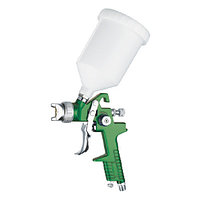 Спосіб застосування фарборозпилювача:Перед використанням фарборозпилювач перевірити на чистоту. Якщо він забруднений, вимити його розчинником (уайт-спіритом). Механічне очищення всіх вузлів фарборозпилювача заборонена. Фарби повинні бути розведені до робочої консистенції і добре профільтровані. Консистенція фарби встановлюється індивідуально для кожного розпилювача.При фарбуванні найкраще, щоб діаметр отвору сопла фарборозпилювача був 1-1,4 мм і забезпечував рівномірний “туманообразний” розпил. Форма факела розпилу залежить від конструкції головки розпилювача і обмовляється в паспорті на фарборозпилювач.Відстань від головки фарборозпилювача до поверхні, що фарбується повинна бути 20-30 см. В процесі фарбування, цієї дистанції бажано витримувати постійним. При малій відстані будуть утворюватися патьоки, при занадто великому – фарба буде висихати, що не долітаючи до поверхні і утворювати шорстку плівку.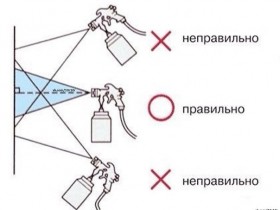 Перед початком фарбування на пробному зразку встановіть необхідну форму, положення факела розпилу і витрата ЛФМ. Розпил повинен бути таким, щоб шар який наноситься був тонким, без патьоків і напливів. Фарборозпилювач при фарбуванні необхідно тримати перпендикулярно до поверхні, що фарбується.Переміщати фарборозпилювач необхідно на однаковій відстані від оброблюваної поверхні, плавно, рівномірно, без ривків. Першу смугу наносимо зверху вниз до кінця. Наступну смугу наносити знизу вгору і т.д. При утворенні напливів і патьоків на стиках і кутах необхідно рівномірно розподілити фарбу пензлем.При фарбуванні горизонтальних поверхонь необхідно прагнути, щоб нахил фарборозпилювача був якомога менше.При фарбуванні виступаючих частин і кутів фарборозпилювач ведіть уздовж виступаючих частин, не вивільняючи факел за контур виробу.При фарбуванні внутрішніх кутів для отримання рівномірної товщини необхідно кожну площину, яка утворює кут, фарбувати окремо.Після закінчення роботи ретельно промийте фарборозпилювач розчинником. Залишати в ньому невикористаний лакофарбовий матеріал забороняється.Не рекомендується проводити фарбування за допомогою фарборозпилювача в вітряну і сиру погоду.Закріплення нового матеріалу 12.00-13.30  1.Які ви знаєте способи пофарбування  поверхонь?                                                                                                          2.Які інструменти потрібні для  пофарбування поверхонь?                                                                                                                                         3.Які вимоги висуваються до поверхні що фарбуються сучасними матеріалами?           4.Які ви знаєте вимоги з охорони праці на робочому місці під час фарбування   поверхні з фарборозпилювача ?                                                                                                                                                  5. В чому відмінність  сучасних шпаклівок від звичайних ?                                                                                                                        6. Які є види ґрунтовок під пофарбування ?                                                                                 7. Технологія пофарбування  поверхні з фарборозпилювачем?                                                           8. Охорона праці при пофарбуванні водної  фарби?                      Відповіді надсилати 12 .05.2020 з 13.00 до 13.30 на вайбер: 0950160283             Майстер виробничого навчання:	                                          І.О.Татур 